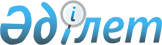 On approval of the Rules for classifying socially significant and (or) industrial and innovative projects implemented by the National Wealth Fund or an organization that is part of the National Wealth Fund group as low-profit
					
			
			
			Unofficial translation
		
					Decree of the Government of the Republic of Kazakhstan No. 1427 dated November 9, 2012. The heading as amended by the Decree of the Government of the Republic of Kazakhstan dated 27.12.2022 No. 1071 (shall be enforced upon expiry of ten calendar days after the date of its first official publication).
      Unofficial translation
      Footnote. The heading as amended by the Decree of the Government of the Republic of Kazakhstan dated 27.12.2022 No. 1071 (shall be enforced upon expiry of ten calendar days after the date of its first official publication).


      In accordance with paragraph 2 of Article 15 of the Law of the Republic of Kazakhstan “On the National Welfare Fund”, the Government of the Republic of Kazakhstan HEREBY DECREES AS FOLLOWS:
      Footnote. The Preamble as amended by the Decree of the Government of the Republic of Kazakhstan dated 27.12.2022 No. 1071 (shall be enforced upon expiry of ten calendar days after the date of its first official publication).


      1. To approve the attached Rules for classifying socially significant and (or) industrial and innovative projects implemented by the National Wealth Fund or an organization that is part of the National Wealth Fund group as low-profit.
      Footnote. Paragraph 1 – as amended by the Decree of the Government of the Republic of Kazakhstan dated 27.12.2022 No. 1071 (shall be enforced upon expiry of ten calendar days after the date of its first official publication).


      2. This Decree shall come into effect upon expiry of ten calendar days from the date of the first official publication. Rules 
for classifying socially significant and (or) industrial and innovative projects 
Implemented by the National Wealth Fund or an organization that is part 
of the National Wealth Fund group as low-profit
      Footnote. The Rules as amended by the Decree of the Government of the Republic of Kazakhstan dated 27.12.2022 No. 1071 (shall be enforced upon expiry of ten calendar days after the date of its first official publication). General provisions
      1. These Rules for classifying socially significant and (or) industrial and innovative projects implemented by the National Welfare Fund or an organization that is part of the National Wealth Fund group as low-profit ones have been developed in accordance with paragraph 2 of Article 15 of the Law of the Republic of Kazakhstan "On the National Wealth Fund" and shall establish the procedure classifying socially significant and (or) industrial and innovative projects implemented by the National Wealth Fund (hereinafter referred to as the Fund) or an organization included in the National Wealth Fund group (hereinafter referred to as the Fund group) as low-profitable.
      2. Companies included in the Fund's group shall send socially significant and (or) industrial and innovative projects initiated by the Government of the Republic of Kazakhstan to the Fund's consideration.
      3. The decision to classify socially significant and (or) industrial-innovative projects initiated by the Government of the Republic of Kazakhstan, implemented by the Fund or an organization that is part of the Fund's group, as low-profitable shall be made and approved by the Board of Directors of the Fund. The decision to finance such projects shall also be made by the Board of Directors of the Fund.
					© 2012. «Institute of legislation and legal information of the Republic of Kazakhstan» of the Ministry of Justice of the Republic of Kazakhstan
				
      Prime Minister of the Republic of Kazakhstan

S. Akhmetov 
Approved 
by Decree of the Government of the 
Republic of Kazakhstan 
No. 1427 dated November 9, 2012 